ОПИСАНИЕ КОМПЕТЕНЦИИ«РАЗРАБОТКА ВИРТУАЛЬНЫХ МИРОВ»г. Москва – 2024Наименование компетенции: «Разработка виртуальных миров»Формат участия в соревновании: индивидуальныйОписание компетенции.Виртуальная реальность – инновационная, динамично развивающаяся отрасль. Количество и качество продуктов, выпускающихся на платформе VR, растет в геометрической прогрессии. Виртуальные миры активно используются в бизнесе, развлекательной сфере, программах с инновационными формами обучения, при создании симуляторов и интерфейсов управления.Специалисты в области разработки виртуальных миров используют оборудование и инструменты разработки приложений, игр, сайтов и других продуктов виртуальной реальности, широко применяемых в образовании, медицине, промышленности, военной индустрии и бизнесе.Этот специалист ответственен за адаптацию технологий виртуальной реальности к конкретным потребностям отрасли или проекта, а также за интеграцию существующих медицинских данных и приложений в виртуальное окружение. Кроме того, специалист по VR активно участвует в тестировании и оптимизации виртуальных приложений, обеспечивая их функциональность и соответствие стандартам безопасности и эффективности в медицинском контексте.Профессиональная деятельность специалиста по виртуальным мирам включает в себя разработку и создание визуальных и звуковых сред, обеспечивающих уникальный пользовательский опыт в виртуальном пространстве. Дизайнер виртуальных миров или VR-архитектор - это специалист, который создает вымышленную реальность. Он создает искусственную 3D-среду, в которую пользователь погружается с помощью специальных устройств - иммерсионных наушников, очков виртуальной реальности или симуляторов.Нормативные правовые актыПоскольку Описание компетенции содержит лишь информацию, относящуюся к соответствующей компетенции, его необходимо использовать на основании следующих документов:ФГОС СПО.09.02.07 Информационные системы и программирование, 2016, Министерство образования и науки РФ.Профессиональный стандарт;06.001 – Программист, 2022, Министерство труда и социальной защиты Российской Федерации.ЕТКСТехник-программист, 2013, Минтруд Российской Федерации.Квалификационные характеристики (профессиограмма)Дизайнер виртуальных миров — создаёт виртуальный мир во всех подробностях. Например, продумать, где и в какой период времени пролетит птица, откуда выедет машина, куда пойдет человек, когда и с какой силой подует ураган. В разработке архитектор должен соблюдать «экологию» VR-проектов: учитывать влияние виртуальной реальности на психику и физиологию человека.Требования к знаниям и умениям:Знание проектирования и умение работать с программами по 3D-моделированию, чтобы конструировать качественные виртуальные миры; понимание основ дизайна и саунд-дизайна для создания атмосферы, отвечающей задачам виртуального мира; знание азов психологии, которые помогут разобраться, как разные действия и события в виртуальной реальности повлияют на пользователя; креативность, необходимая для разработки идей и решений; клиентоориентированность, без которой не получится в полной мере выполнять задания заказчиков; навыки кросс-отраслевого общения, чтобы понимать технических специалистов и их возможности.ГОСТы ГОСТ Р 51844-2009 «Техника пожарная. Шкафы пожарные. Общиетехнические требования. Методы испытаний»ГОСТ 31937-2011 «Здания и сооружения. Правила обследования имониторинга технического состояния»ГОСТ 24940-2016 «Здания и сооружения. Методы измерения освещенности»СанПиНСанПиН 2.2.2/2.4.1340-03 «Гигиенические требования к персональнымэлектронно-вычислительным машинам и организации работы».СанПиН 2.2.2/2.4.2198-07 «Гигиенические требования к персональнымэлектронно-вычислительным машинам и организации работы».СанПиН 2.2.1/2.1.1.1278-03 естественному, искусственному и совмещенному освещению жилых и общественных зданий»СП (СНИП)СП 52.13330.2016 "СНиП 23-05-95” «Естественное и искусственное освещение»СП 10.13130.2009 «Системы противопожарной защиты. Внутреннийпротивопожарный водопровод. Требования пожарной безопасности»Перечень профессиональных задач специалиста по компетенции определяется профессиональной областью специалиста и базируется на требованиях современного рынка труда к данному специалисту. 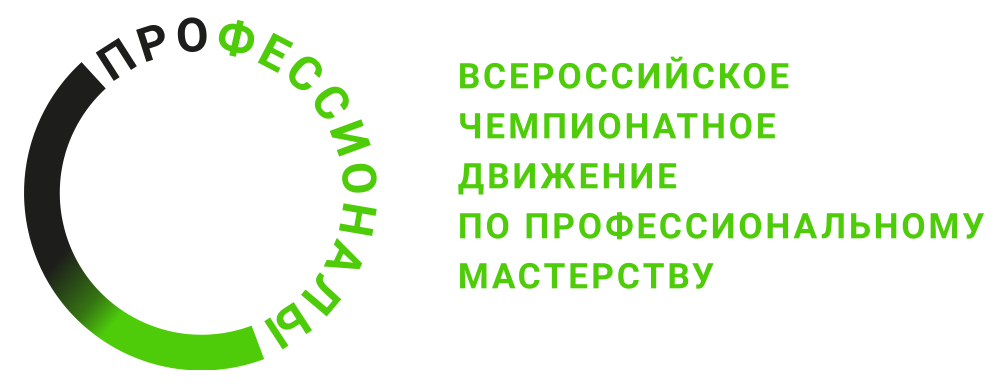 № п/пВиды деятельности/трудовые функции1Формализация и алгоритмизация поставленных задач для разработки программного кода2Написание программного кода с использованием языков программирования, определения и манипулирования данными в базах данных3Оформление программного кода в соответствии с установленными требованиями4Работа с системой управления версиями программного кода5Проверка и отладка программного кода6Проверка работоспособности компьютерного программного обеспечения